附件1106年度全民國防左營軍區故事館徵文比賽報名表暨投稿作品106年度全民國防左營軍區故事館徵文比賽報名表暨投稿作品106年度全民國防左營軍區故事館徵文比賽報名表暨投稿作品106年度全民國防左營軍區故事館徵文比賽報名表暨投稿作品106年度全民國防左營軍區故事館徵文比賽報名表暨投稿作品106年度全民國防左營軍區故事館徵文比賽報名表暨投稿作品投稿者姓名投稿者姓名朱  逸  庭學校高雄市新光國小高雄市新光國小左營軍區故事館參觀照片左營軍區故事館參觀照片左營軍區故事館參觀照片左營軍區故事館參觀照片左營軍區故事館參觀照片左營軍區故事館參觀照片說明：這張照片背景是當時海軍子弟就讀學校的場景，瀰漫濃濃的懷舊氣息，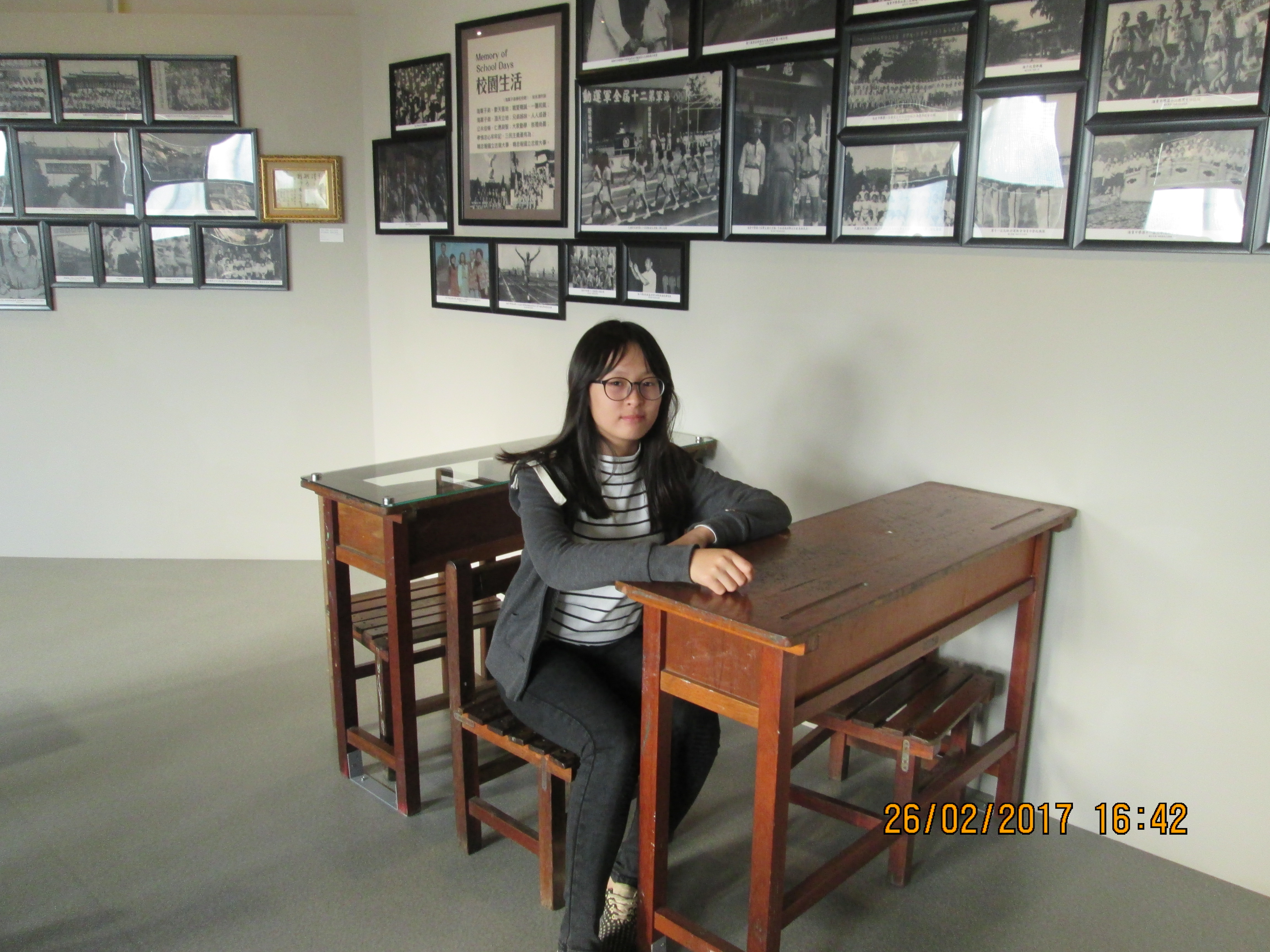 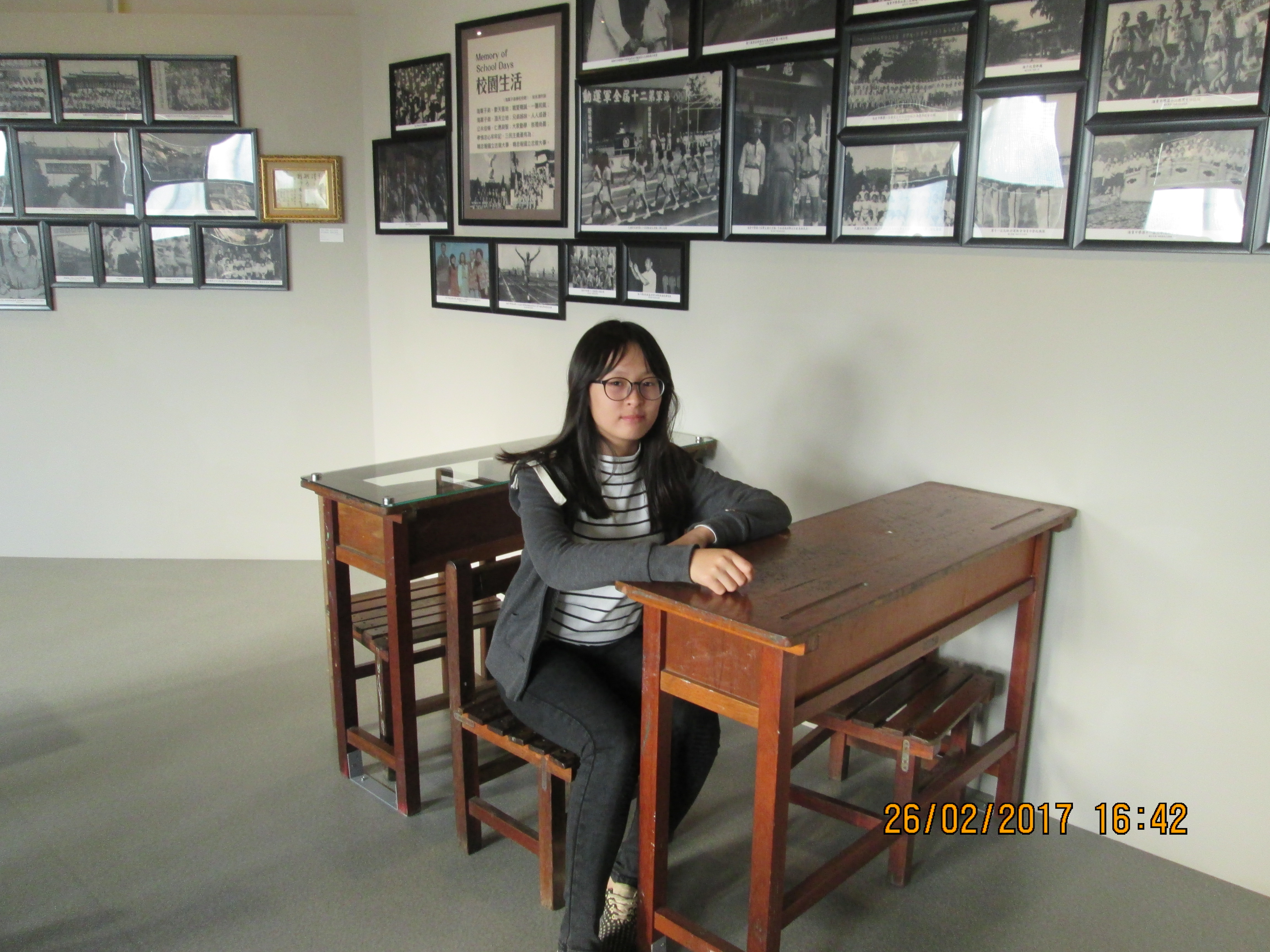       身為學生的我，忍不住在這裡拍了張照留念。說明：這張照片背景是當時海軍子弟就讀學校的場景，瀰漫濃濃的懷舊氣息，      身為學生的我，忍不住在這裡拍了張照留念。說明：這張照片背景是當時海軍子弟就讀學校的場景，瀰漫濃濃的懷舊氣息，      身為學生的我，忍不住在這裡拍了張照留念。說明：這張照片背景是當時海軍子弟就讀學校的場景，瀰漫濃濃的懷舊氣息，      身為學生的我，忍不住在這裡拍了張照留念。說明：這張照片背景是當時海軍子弟就讀學校的場景，瀰漫濃濃的懷舊氣息，      身為學生的我，忍不住在這裡拍了張照留念。說明：這張照片背景是當時海軍子弟就讀學校的場景，瀰漫濃濃的懷舊氣息，      身為學生的我，忍不住在這裡拍了張照留念。投稿題目：波濤長浪中的英雄投稿題目：波濤長浪中的英雄投稿題目：波濤長浪中的英雄投稿題目：波濤長浪中的英雄一走進左營軍區故事館，就深深為那濃濃的海軍氣息而著迷，令人肅然起敬。裡頭擺放許多古色古香的文物，它們走過了民國四、五十年飄搖動盪、詭譎多變的日子，陪伴海軍們在海洋上守護人民安全。海軍們在波濤大浪中執勤，但大浪無法淹沒他們那滿溢的愛國情懷，這份海水也無法沖散的情懷促使他們在民國四、五十年間無懼生命的威脅，一心只為換來人民生活的安定與國家的和平，今日我們的安居樂業便是他們一點一滴奉獻的成果。時間的巨輪不斷向前推進，他們留下的豐功偉業深深播種在每個人的心田，滋長出一株株飽滿的愛國之苗。當夜幕低垂，各家各戶熄燈安眠，是海軍們撐著沉重的眼皮在海上巡邏，不敢怠忽，深怕一打盹便使敵軍趁虛而入，才能讓居民們夜夜睡得安穩。在那混亂的時代，爆發了好幾次戰役，許多海軍們犧牲了他們的生命，感謝他們的付出，換來我們現在的國泰民安。參觀完故事館，我心中有無限感慨，感動之浪一波波襲來，激起涓涓淚水在心中流淌，深深敬佩這些先賢們對國家的無私奉獻，為全國人民的福祉而努力。這次的參觀之行，使我也想起國軍一直是我們國防最堅強的後盾，在發生重大災害時，他們都在第一線救援，西元一九九九年的九二一大地震或西元二○一四年的高雄氣爆抑或是二○一六年的高雄美濃大地震等災害發生時，他們都不辭辛勞地在短暫時間內搶救受困的民眾。每次颱風來襲前後，是誰來協助避難與恢復市容？是軍人們。當颱風來前，他們須協助裝填砂包、進行預防性疏散撤離等工作；颱風過後，道路上滿目瘡痍，他們也要幫忙搶通道路、清理土石、運送物資、移除扶正行道樹和公園樹木及環境衛生清理整頓、環境的消毒防疫等。看昔日軍人先賢先烈們到今日國軍在各種災害的付出，感恩浮上我的心頭，感恩軍人們為國家無私的奉獻，奉獻他們的青春與時光，放棄與家人相處的時光，奉獻在國家的安全上，有些甚至犧牲了生命，無法再見家人一面，更不能含飴弄孫，種種的付出值得我們去感念、感謝、感恩。一走進左營軍區故事館，就深深為那濃濃的海軍氣息而著迷，令人肅然起敬。裡頭擺放許多古色古香的文物，它們走過了民國四、五十年飄搖動盪、詭譎多變的日子，陪伴海軍們在海洋上守護人民安全。海軍們在波濤大浪中執勤，但大浪無法淹沒他們那滿溢的愛國情懷，這份海水也無法沖散的情懷促使他們在民國四、五十年間無懼生命的威脅，一心只為換來人民生活的安定與國家的和平，今日我們的安居樂業便是他們一點一滴奉獻的成果。時間的巨輪不斷向前推進，他們留下的豐功偉業深深播種在每個人的心田，滋長出一株株飽滿的愛國之苗。當夜幕低垂，各家各戶熄燈安眠，是海軍們撐著沉重的眼皮在海上巡邏，不敢怠忽，深怕一打盹便使敵軍趁虛而入，才能讓居民們夜夜睡得安穩。在那混亂的時代，爆發了好幾次戰役，許多海軍們犧牲了他們的生命，感謝他們的付出，換來我們現在的國泰民安。參觀完故事館，我心中有無限感慨，感動之浪一波波襲來，激起涓涓淚水在心中流淌，深深敬佩這些先賢們對國家的無私奉獻，為全國人民的福祉而努力。這次的參觀之行，使我也想起國軍一直是我們國防最堅強的後盾，在發生重大災害時，他們都在第一線救援，西元一九九九年的九二一大地震或西元二○一四年的高雄氣爆抑或是二○一六年的高雄美濃大地震等災害發生時，他們都不辭辛勞地在短暫時間內搶救受困的民眾。每次颱風來襲前後，是誰來協助避難與恢復市容？是軍人們。當颱風來前，他們須協助裝填砂包、進行預防性疏散撤離等工作；颱風過後，道路上滿目瘡痍，他們也要幫忙搶通道路、清理土石、運送物資、移除扶正行道樹和公園樹木及環境衛生清理整頓、環境的消毒防疫等。看昔日軍人先賢先烈們到今日國軍在各種災害的付出，感恩浮上我的心頭，感恩軍人們為國家無私的奉獻，奉獻他們的青春與時光，放棄與家人相處的時光，奉獻在國家的安全上，有些甚至犧牲了生命，無法再見家人一面，更不能含飴弄孫，種種的付出值得我們去感念、感謝、感恩。一走進左營軍區故事館，就深深為那濃濃的海軍氣息而著迷，令人肅然起敬。裡頭擺放許多古色古香的文物，它們走過了民國四、五十年飄搖動盪、詭譎多變的日子，陪伴海軍們在海洋上守護人民安全。海軍們在波濤大浪中執勤，但大浪無法淹沒他們那滿溢的愛國情懷，這份海水也無法沖散的情懷促使他們在民國四、五十年間無懼生命的威脅，一心只為換來人民生活的安定與國家的和平，今日我們的安居樂業便是他們一點一滴奉獻的成果。時間的巨輪不斷向前推進，他們留下的豐功偉業深深播種在每個人的心田，滋長出一株株飽滿的愛國之苗。當夜幕低垂，各家各戶熄燈安眠，是海軍們撐著沉重的眼皮在海上巡邏，不敢怠忽，深怕一打盹便使敵軍趁虛而入，才能讓居民們夜夜睡得安穩。在那混亂的時代，爆發了好幾次戰役，許多海軍們犧牲了他們的生命，感謝他們的付出，換來我們現在的國泰民安。參觀完故事館，我心中有無限感慨，感動之浪一波波襲來，激起涓涓淚水在心中流淌，深深敬佩這些先賢們對國家的無私奉獻，為全國人民的福祉而努力。這次的參觀之行，使我也想起國軍一直是我們國防最堅強的後盾，在發生重大災害時，他們都在第一線救援，西元一九九九年的九二一大地震或西元二○一四年的高雄氣爆抑或是二○一六年的高雄美濃大地震等災害發生時，他們都不辭辛勞地在短暫時間內搶救受困的民眾。每次颱風來襲前後，是誰來協助避難與恢復市容？是軍人們。當颱風來前，他們須協助裝填砂包、進行預防性疏散撤離等工作；颱風過後，道路上滿目瘡痍，他們也要幫忙搶通道路、清理土石、運送物資、移除扶正行道樹和公園樹木及環境衛生清理整頓、環境的消毒防疫等。看昔日軍人先賢先烈們到今日國軍在各種災害的付出，感恩浮上我的心頭，感恩軍人們為國家無私的奉獻，奉獻他們的青春與時光，放棄與家人相處的時光，奉獻在國家的安全上，有些甚至犧牲了生命，無法再見家人一面，更不能含飴弄孫，種種的付出值得我們去感念、感謝、感恩。一走進左營軍區故事館，就深深為那濃濃的海軍氣息而著迷，令人肅然起敬。裡頭擺放許多古色古香的文物，它們走過了民國四、五十年飄搖動盪、詭譎多變的日子，陪伴海軍們在海洋上守護人民安全。海軍們在波濤大浪中執勤，但大浪無法淹沒他們那滿溢的愛國情懷，這份海水也無法沖散的情懷促使他們在民國四、五十年間無懼生命的威脅，一心只為換來人民生活的安定與國家的和平，今日我們的安居樂業便是他們一點一滴奉獻的成果。時間的巨輪不斷向前推進，他們留下的豐功偉業深深播種在每個人的心田，滋長出一株株飽滿的愛國之苗。當夜幕低垂，各家各戶熄燈安眠，是海軍們撐著沉重的眼皮在海上巡邏，不敢怠忽，深怕一打盹便使敵軍趁虛而入，才能讓居民們夜夜睡得安穩。在那混亂的時代，爆發了好幾次戰役，許多海軍們犧牲了他們的生命，感謝他們的付出，換來我們現在的國泰民安。參觀完故事館，我心中有無限感慨，感動之浪一波波襲來，激起涓涓淚水在心中流淌，深深敬佩這些先賢們對國家的無私奉獻，為全國人民的福祉而努力。這次的參觀之行，使我也想起國軍一直是我們國防最堅強的後盾，在發生重大災害時，他們都在第一線救援，西元一九九九年的九二一大地震或西元二○一四年的高雄氣爆抑或是二○一六年的高雄美濃大地震等災害發生時，他們都不辭辛勞地在短暫時間內搶救受困的民眾。每次颱風來襲前後，是誰來協助避難與恢復市容？是軍人們。當颱風來前，他們須協助裝填砂包、進行預防性疏散撤離等工作；颱風過後，道路上滿目瘡痍，他們也要幫忙搶通道路、清理土石、運送物資、移除扶正行道樹和公園樹木及環境衛生清理整頓、環境的消毒防疫等。看昔日軍人先賢先烈們到今日國軍在各種災害的付出，感恩浮上我的心頭，感恩軍人們為國家無私的奉獻，奉獻他們的青春與時光，放棄與家人相處的時光，奉獻在國家的安全上，有些甚至犧牲了生命，無法再見家人一面，更不能含飴弄孫，種種的付出值得我們去感念、感謝、感恩。（表格請自行延伸）（表格請自行延伸）（表格請自行延伸）（表格請自行延伸）